 Photography Inc.    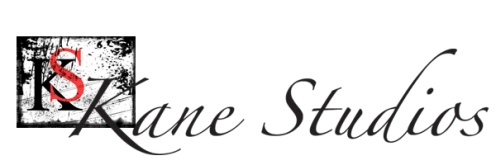 Texas Event and Portrait Photography SpecialistsTo Whom It May Concern:Kane Studios releases copyright encumbrances on the images taken at the Black & White Ball on June 21, 2014. The images may be copied and/or printed for personal use only, without any additional permission from Kane Studios. 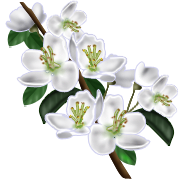 Gregory E. Kane PhDPresidentKane Studios Photography, Inc                                                                                                                                                                                                                     www.KaneStudios.com      254-699-8826800 Live Oak, Killeen, Texas 76541